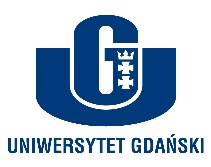 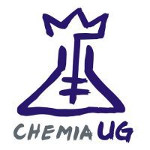 Ćwiczenia audytoryjne: 15 godz., piątek 9:15-11:00, sala C309Odpowiedzialny za wykład: mgr inż. Marek KobylańskiLiteraturaHila Shapira,. Strategic Leadership Towards Sustainability, Adela Ketchie,. Strategic Leadership Towards Sustainability, Meret Nehe, M.Sc. Strategic Leadership Towards Sustainability, 2015, The Integration of Design Thinking and Strategic Sustainable Development, Journal of Cleaner Production.B. Kożuch,  A. Kożuch, Podstawy organizacji i zarządzania, Towarzystwo Naukowe Współczesnego Zarządzania w Krakowie, Fundacja Współczesne Zarządzanie w Białymstoku, Kraków 2008.S.Kucharski, J.Głowiński, red., Przykłady i zadania do przedmiotu: podstawy technologii chemicznej, Politechnika Wrocławska, Wrocław, 2005.J. Głowiński, Przykłady i zadania do przedmiotu Podstawy technologii chemicznej, Politechnika Wrocławska, Wrocław 1991DATATEMAT11.10Zajęcia organizacyjne. Praca w zespole, zarządzanie ryzykiem.18.10Projektowanie planu pracy na ćwiczenia laboratoryjne. Charakterystyka surowców, produktu głównego, ubocznych oraz odpadów). Style podejmowania decyzji.25.10Myślenie projektowe. Kreatywne myślenie. Prototypowanie.8.11Myślenie projektowe. Kreatywne myślenie. Prototypowanie.15.11Decyzje strategiczne,  Elewator pitch. 22.11Schemat ideowy procesu, bilans materiałowy29.11Elementy schematu technologicznego.